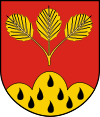 reprezentowana przez Wójta Gminy Olszanicaw postępowaniu o udzielenie zamówienia publicznego na:„Zaciągnięcie kredytu długoterminowego wypłacanego w transzach do kwoty 4 000 000,00  złotych ( cztery miliony)”(Znak sprawy: RF.3021.10.2019)ZATWIERDZAMWójt Gminy Olszanica  – Krzysztof Zapała……………………………….………….………..(podpis Kierownika Zamawiającego)Olszanica, dnia 05.03.2019 r.Nazwa oraz adres Zamawiającego.	Gmina Olszanica zwana dalej „Zamawiającym”Olszanica 81, 38-722 Olszanica,NIP: 688-12-46-016, REGON: 370440057,Nr telefonu: +48 13 461 70 45, Elektroniczna Skrzynka Podawcza:/UG_Olszanica/SkrytkaESP znajdująca się na platformie ePUAP pod adresem https://epuap.gov.pl/wps/portalAdres poczty elektronicznej: gmina@olszanica.plAdres strony internetowej: www.bip.olszanica.plGodziny urzędowania: poniedziałek - piątek od 7.30 do 15.30 z wyłączeniem dni ustawowo wolnych od pracy.Podstawa prawna udzielenia zamówienia.Postępowanie o udzielenie zamówienia publicznego prowadzone jest w trybie przetargu nieograniczonego, na podstawie ustawy z dnia 29 stycznia 2004 r. Prawo zamówień publicznych (t. j. Dz. U. z 2018 r., poz. 1986 z późn. zm.) oraz aktów wykonawczych wydanych na jej podstawie. W zakresie nieuregulowanym w niniejszej SIWZ zastosowanie mają przepisy ustawy Pzp.Wartość zamówienia.Wartość zamówienia jest większa od kwoty określonej w przepisach wydanych 
na podstawie art. 11 ust. 8 ustawy z dnia 29 stycznia 2004 r. Prawo zamówień publicznych w odniesieniu do dostaw i usług.Słownik.Użyte w niniejszej SIWZ (oraz w załącznikach) terminy mają następujące znaczenie:„ustawa” – ustawa z dnia 29 stycznia 2004 r. Prawo zamówień publicznych 
(t. j. Dz. U. z 2018 r., poz. 1986 z późn. zm.),„SIWZ” – niniejsza Specyfikacja Istotnych Warunków Zamówienia, „zamówienie” – zamówienie publiczne, którego przedmiot został opisany 
w Rozdziale 4 niniejszej SIWZ,„postępowanie” – postępowanie o udzielenie zamówienia publicznego, którego dotyczy niniejsza SIWZ,„Zamawiający” – Gmina Olszanica,„Wykonawca” – należy przez to rozumieć osobę fizyczną, osobę prawną albo jednostkę organizacyjną nieposiadającą osobowości prawnej, która ubiega się o udzielenie zamówienia publicznego, złożyła ofertę lub zawarła umowę 
w sprawie zamówienia publicznego,„JEDZ” – Jednolity Europejski Dokument Zamówienia sporządzony zgodnie 
z wzorem standardowego formularza określonego w rozporządzeniu wykonawczym Komisji Europejskiej wydanym na podstawie art. 59 
ust. 2 dyrektywy 2014/24/UE oraz art. 80 ust. 3 dyrektywy 2014/25/UE,„RODO” - rozporządzenie  Parlamentu  Europejskiego  i  Rady  (UE)  2016/679  z  dnia  27  kwietnia 2016  r.  w  sprawie  ochrony  osób  fizycznych  w  związku  z  przetwarzaniem  danych  osobowych i  w sprawie swobodnego  przepływu  takich danych  oraz uchylenia  dyrektywy  95/46/WE (ogólne rozporządzenie o ochronie danych) (Dz. Urz. UE L 119 z 04.05.2016, str. 1),„miniPortal”–narzędzie umożliwiające  komunikację  elektroniczną  między  Zamawiającym i   Wykonawcami,   w   szczególności   elektroniczne   składanie   ofert   oraz   oświadczeń, w tym JEDZ, w zgodzie z wymogami określonymi przez dyrektywy UE,„ePUAP”– elektroniczna platforma usług Administracji Publicznej oferująca  
w  szczególności dostęp do formularzy umożliwiających komunikację Wykonawcy z Zamawiającym.„kwalifikowany  podpis elektroniczny” – podpis  wystawiony  był  przez  dostawcę  kwalifikowanej usługi zaufania, będącego podmiotem świadczącym usługi certyfikacyjne - podpis  elektroniczny, spełniające wymogi bezpieczeństwa określone w ustawie z dnia 5 września 2016 r. o usługach zaufania oraz identyfikacji elektronicznej (Dz. U. z 2016 r. poz. 1579 ze zm.).Wykonawca powinien dokładnie zapoznać się z niniejszą SIWZ i złożyć ofertę zgodnie z jej wymaganiami.Postępowanie oznaczone jest znakiem: RF.3021.10.2019.Wykonawcy powinni we wszelkich kontaktach z Zamawiającym powoływać się na wyżej podane oznaczenie.Zamówienie jest finansowane ze środków budżetowych będących w dyspozycji Gminy Olszanica.Przedmiotem zamówienia jest usługa zaciągnięcia kredytu wypłacanego 
w transzach do kwoty  4 000 000,00 zł  (cztery miliony złotych)
z przeznaczeniem na pokrycie deficytu budżetowego.Szczegółowe warunki zamówienia, w tym standardy jakościowe, o których mowa w art. 91 ust. 2a ustawy Pzp:Okres wykorzystania kredytu - od daty zawarcia umowy do dnia  31.12.2019  r. w transzach wg. potrzeb Zamawiającego.Kredyt zostanie wykorzystany zgodnie z Uchwałą Rady Gminy Olszanica Nr III/11/2018  z dnia 28 grudnia 2018 rokuKredyt będzie przekazany na żądanie Zamawiającego , w transzach na jego rachunek prowadzony w banku wybranym do obsługi budżetu gminy.Uruchamianie kredytu będzie następowało na podstawie dyspozycji Zamawiającego, przy czym ostatnia transza wpłynie na rachunek bankowy Zamawiającego nie później niż 31.12.2019 roku,Okres karencji przy spłacie kredytu do 31.12.2019 r.;Okres kredytowania od daty zawarcia umowy do 31.12.2029 rokuSpłata odsetek miesięczna począwszy od pierwszego miesiąca , w którym wykorzystano transzę kredytu,Bazowa stopa oprocentowania oparta będzie na stawce WIBOR 3M  na dzień 28.02.2019r. powiększona o marżę Wykonawcy,Zamawiający zastrzega sobie prawo do rezygnacji z wykorzystania części kredytu bez dodatkowych opłat i kosztów,Marża wykonawcy jest stała w okresie umowy,Zamawiający zastrzega sobie prawo do wcześniejszej spłaty kredytu bez dodatkowych kosztów i opłat,Spłata kapitału nastąpi w 40 ratach kwartalnych w  terminach do 31 marca, 30 czerwca, 30 września i 31.12  każdego roku w latach 2020 – 2029 wg. poniższego harmonogramu:2020 rok – 400 000,00 w czterech równych ratach po 100 000,00 zł każda,2021 rok - 400 000,00 w czterech równych ratach po 100 000,00 zł każda,2022 rok - 400 000,00 w czterech równych ratach po 100 000,00 zł każda,2023 rok - 400 000,00 w czterech równych ratach po 100 000,00 zł każda,2024 rok - 400 000,00 w czterech równych ratach po 100 000,00 zł każda,2025 rok - 400 000,00 w czterech równych ratach po 100 000,00 zł każda,2026 rok - 400 000,00 w czterech równych ratach po 100 000,00 zł każda,2027 rok - 400 000,00 w czterech równych ratach po 100 000,00 zł każda,2028 rok- 400 000,00 w czterech równych ratach po 100 000,00 zł każda,2029 rok - 400 000,00 w czterech równych ratach po 100 000,00 zł każda,Oprocentowanie i prowizja za udzielenie kredytu stanowią koszty obsługi kredytu,Wykonawca będzie naliczał odsetki od faktycznie wykorzystanych kwot kredytu. Odsetki naliczane będą za rzeczywistą liczbę dni wykorzystania kredytu przy założeniu , że rok liczy 365/366 dni , od dnia powstania zadłużenia z tytułu udzielonego kredytu do dnia poprzedzającego jego spłatę włącznie,Za spłatę odsetek od rat kapitału należy przyjąć dzień obciążenia rachunku Zamawiającego . Jeżeli termin płatności przypada na dzień ustawowo wolny od pracy, spłata odsetek i kredytu następuje w pierwszym dniu roboczym przypadającym po dniu ustawowo wolnym od pracy.Formę zabezpieczenia kredytu stanowi weksel In blanco wraz z deklaracją wekslową na sumę odpowiadającą kwocie zadłużenia z tytułu wykorzystanego kredytu wraz z odsetkami oraz innymi kosztami Wykonawcy,Zamawiający nie posiada zaległości wobec Zakładu Ubezpieczeń Społecznych i Urzędu Skarbowego,Zakłada się złożenie kontrasygnaty Skarbnika Gminy na dokumentach kredytowych (umowa kredytowa,  weksel In blanco, deklaracji wystawienia weksla In blanco),Zamawiający nie korzysta z leasingu oraz emisji papierów dłużnych,Sprawozdania budżetowe oraz uchwały i zarządzenia zmieniające budżet Gminy Olszanica dostępne są na stronie Biuletynu Informacji Publicznej (http://bip.olszanica.pl) Waluta PLN.Nazwa/y i kod/y Wspólnego Słownika Zamówień: (CPV):66113000 - 5 Usługi udzielania kredytu.Zamawiający nie dopuszcza możliwości składania ofert częściowych.Zamawiający nie dopuszcza możliwości złożenia oferty wariantowej.Zamawiający nie zastrzega obowiązku osobistego wykonania przez Wykonawcę kluczowych części zamówienia w zakresie przedmiotu zamówienia.Zamawiający nie przewiduje udzielenie zamówień, o których mowa w art. 67 ust. 1 pkt. 6 i 7 ustawy Pzp.Uruchamianie kredytu będzie następowało na podstawie dyspozycji Zamawiającego, przy czym ostatnia transza wpłynie na rachunek bankowy Zamawiającego nie później niż 31.12.2019 r.Okres karencji przy spłacie kredytu do 31.12.2019 r.Okres kredytowania od daty zawarcia umowy do 31.12.2029 r.O udzielenie zamówienia mogą ubiegać się Wykonawcy, którzy nie podlegają wykluczeniu oraz spełniają określone przez Zamawiającego warunki udziału 
w postępowaniu.O udzielenie zamówienia mogą ubiegać się Wykonawcy, którzy spełniają warunki dotyczące:kompetencji lub uprawnień do prowadzenia określonej działalności zawodowej, o ile wynika to z odrębnych przepisów:Zamawiający określa, że ww. warunek zostanie spełniony, jeśli Wykonawca wykaże, że posiada kompetencje lub uprawnienia do prowadzenia określonej działalności zawodowej, jeżeli przepisy prawa nakładają obowiązek ich posiadania, tj. posiada odpowiednie zezwolenie na prowadzenie działalności bankowej (zezwolenie Komisji Nadzoru Finansowego 
na rozpoczęcie działalności bankowej, o którym mowa w art. 36 ustawy 
z dnia 29 sierpnia 1997 r. Prawo bankowe (t. j. Dz. U. z 2018 r., poz. 2187 z późn. zm.) lub inny odpowiedni dokument, uprawniający do prowadzenia działalności bankowej zgodnie z obowiązującym prawem.sytuacja ekonomicznej lub finansowej.Zamawiający nie określa warunku w ww. zakresie.zdolności technicznej lub zawodowej.Zamawiający nie określa warunku w ww. zakresie.Zamawiający może, na każdym etapie postępowania, uznać, że Wykonawca nie posiada wymaganych zdolności, jeżeli zaangażowanie zasobów technicznych lub zawodowych Wykonawcy w inne przedsięwzięcia gospodarcze Wykonawcy może mieć negatywny wpływ na realizację zamówienia (art. 22d ust. 2 ustawy Pzp).Sposób wykazania warunków udziału w postępowaniu wskazano w rozdziale 
8 SIWZ.Z postępowania o udzielenie zamówienia wyklucza się Wykonawcę, w stosunku, do którego zachodzi którakolwiek z okoliczności, o których mowa w art. 24 ust. 1 pkt 
12–23 ustawy Pzp.Zamawiający przewiduje podstawy wykluczenia wskazane w art. 24 ust. 5 pkt 1 i 8 ustawy Pzp.Wykluczenie Wykonawcy następuje zgodnie z art. 24 ust. 7 ustawy Pzp.Wykonawca, który podlega wykluczeniu na podstawie art. 24 ust. 1 pkt 13 i 14 oraz pkt 16–20 a także art. 24 ust. 5 pkt 1 i 8 ustawy Pzp, może przedstawić dowody na to, że podjęte przez niego środki są wystarczające do wykazania jego rzetelności, w szczególności udowodnić naprawienie szkody wyrządzonej przestępstwem lub przestępstwem skarbowym, zadośćuczynienie pieniężne za doznaną krzywdę lub naprawienie szkody, wyczerpujące wyjaśnienie stanu faktycznego oraz współpracę z organami ścigania oraz podjęcie konkretnych środków technicznych, organizacyjnych i kadrowych, które są odpowiednie dla zapobiegania dalszym przestępstwom lub przestępstwom skarbowym lub nieprawidłowemu postępowaniu Wykonawcy. Przepisu zdania pierwszego nie stosuje się, jeżeli wobec Wykonawcy, będącego podmiotem zbiorowym, orzeczono prawomocnym wyrokiem sądu zakaz ubiegania się o udzielenie zamówienia oraz nie upłynął określony w tym wyroku okres obowiązywania tego zakazu. Wykonawca nie podlega wykluczeniu, jeżeli Zamawiający, uwzględniając wagę 
i szczególne okoliczności czynu Wykonawcy, uzna za wystarczające dowody przedstawione na podstawie pkt. 7.4 SIWZ.Zamawiający może wykluczyć Wykonawcę na każdym etapie postępowania 
(art. 24 ust. 12 ustawy Pzp).Sposób wykazania braku podstaw wykluczenia wskazano w rozdziale 8 SIWZ.Wykonawca zobowiązany jest złożyć razem z ofertą, za pośrednictwem miniPortalu: https://miniportal.uzp.gov.pl, aktualne na dzień składania ofert oświadczenie stanowiące wstępne potwierdzenie, że Wykonawca:nie podlega wykluczeniu,spełnia warunki udziału w postępowaniu.Oświadczenie, o którym mowa w pkt 8.1 SIWZ Wykonawca zobowiązany jest złożyć w formie jednolitego dokumentu sporządzonego zgodnie z wzorem standardowego formularza określonego w rozporządzeniu wykonawczym Komisji Europejskiej 2016/7 z dnia 5 stycznia 2016 r.  wydanym na podstawie art. 59 ust. 2 dyrektywy 2014/24/UE, zwanego dalej „Jednolitym Dokumentem” lub „JEDZ”. 
– wg załącznika 4 do SIWZ.Informacje dotyczące Jednolitego Dokumentu (JEDZ)Wykonawca w terminie 3 dni od dnia zamieszczenia na stronie internetowej Zamawiającego informacji, o których mowa w art. 86 ust. 5 ustawy (informacji 
z otwarcia ofert), jest zobowiązany do przekazania Zamawiającemu oświadczenia o przynależności albo braku przynależności do tej samej grupy kapitałowej, o której mowa w art. 24 ust. 1 pkt. 23 ustawy Pzp. W przypadku przynależności do tej samej grupy kapitałowej Wykonawca może złożyć wraz z oświadczeniem dokumenty bądź informacje potwierdzające, że powiązania z innym Wykonawcą nie prowadzą do zakłócenia konkurencji w postępowaniu. Wzór oświadczenia stanowi Załącznik Nr 3 do SIWZ. Zamawiający przed udzieleniem zamówienia, wezwie Wykonawcę, którego oferta została oceniona najwyżej, do złożenia w wyznaczonym, nie 
krótszym niż 10 dni, terminie aktualnych na dzień złożenia oświadczeń lub dokumentów, potwierdzających okoliczności, o których mowa w art. 25 ust. 1 ustawy Pzp.Jeżeli jest to niezbędne do zapewnienia odpowiedniego przebiegu postępowania 
o udzielenie zamówienia, Zamawiający może na każdym etapie postępowania wezwać Wykonawców do złożenia wszystkich lub niektórych oświadczeń lub dokumentów potwierdzających, że nie podlegają wykluczeniu oraz spełniają warunki udziału w postępowaniu, a jeżeli zachodzą uzasadnione podstawy do uznania, że złożone uprzednio oświadczenia lub dokumenty nie są już aktualne, do złożenia aktualnych oświadczeń lub dokumentów.Zamawiający, zgodnie z art. 24aa ustawy Pzp, w pierwszej kolejności dokona oceny ofert, a następnie zbada czy Wykonawca, którego oferta została oceniona jako najkorzystniejsza nie podlega wykluczeniu oraz spełnia warunki udziału w postępowaniu.Na wezwanie Zamawiającego z art. 26 ust. 1 ustawy Pzp, Wykonawca zobowiązany jest złożyć następujące oświadczenia lub dokumenty:W celu potwierdzenia spełniania przez Wykonawcę warunków udziału w postępowaniu, o których mowa w rozdziale 6 niniejszej SIWZ:odpowiednie zezwolenie na prowadzenie działalności bankowej (zezwolenie Komisji Nadzoru Finansowego na rozpoczęcie działalności bankowej, o którym mowa w art. 36 ustawy z dnia 29 sierpnia 1997 r. Prawo bankowe (t. j. Dz. U. z 2018 r., poz. 2187 z późn. zm.) lub inny odpowiedni dokument, uprawniający do prowadzenia działalności bankowej zgodnie z obowiązującym prawem.W celu potwierdzenia braku podstaw do wykluczenia Wykonawcy 
z udziału w postępowaniu, o których mowa w rozdziale 7 niniejszej SIWZ:informacji z Krajowego Rejestru Karnego w zakresie określonym w art. 24 ust. 1 pkt 13, 14 i 21 ustawy, wystawionej nie wcześniej niż 6 miesięcy przed upływem terminu składania ofert;zaświadczenia właściwego naczelnika urzędu skarbowego potwierdzającego, że Wykonawca nie zalega z opłacaniem podatków, wystawionego nie wcześniej niż 3 miesiące przed upływem terminu składania ofert, lub innego dokumentu potwierdzającego, że Wykonawca zawarł porozumienie z właściwym organem podatkowym w sprawie spłat tych należności wraz z ewentualnymi odsetkami lub grzywnami, w szczególności uzyskał przewidziane prawem zwolnienie, odroczenie lub rozłożenie na raty zaległych płatności lub wstrzymanie w całości wykonania decyzji właściwego organu;zaświadczenia właściwej terenowej jednostki organizacyjnej Zakładu Ubezpieczeń Społecznych lub Kasy Rolniczego Ubezpieczenia Społecznego albo innego dokumentu potwierdzającego, że Wykonawca nie zalega z opłacaniem składek na ubezpieczenia społeczne lub zdrowotne, wystawionego nie wcześniej niż 3 miesiące przed upływem terminu składania ofert lub innego dokumentu potwierdzającego, że Wykonawca zawarł porozumienie z właściwym organem w sprawie spłat tych należności wraz z ewentualnymi odsetkami lub grzywnami, w szczególności uzyskał przewidziane prawem zwolnienie, odroczenie lub rozłożenie na raty zaległych płatności lub wstrzymanie w całości wykonania decyzji właściwego organu;odpisu z właściwego rejestru lub z centralnej ewidencji i informacji 
o działalności gospodarczej, jeżeli odrębne przepisy wymagają wpisu 
do rejestru lub ewidencji, w celu potwierdzenia braku podstaw 
do wykluczenia na podstawie art. 24 ust. 5 pkt. 1) ustawy Pzp;oświadczenia Wykonawcy o braku wydania wobec niego prawomocnego wyroku sądu lub ostatecznej decyzji administracyjnej o zaleganiu z uiszczaniem podatków, opłat lub składek na ubezpieczenia społeczne lub zdrowotne albo – w przypadku wydania takiego wyroku lub decyzji – dokumentów potwierdzających dokonanie płatności tych należności, wraz z ewentualnymi odsetkami lub grzywnami lub zawarcie wiążącego porozumienia w sprawie spłat tych należności - sporządzonego według wzoru stanowiącego Załącznik Nr 4 do SIWZ;oświadczenia Wykonawcy o braku orzeczenia wobec niego tytułem środka zapobiegawczego zakazu ubiegania się o zamówienia publiczne 
- sporządzonego według wzoru stanowiącego Załącznik Nr 4 do SIWZ;oświadczenia Wykonawcy o niezaleganiu z opłacaniem podatków 
i opłat lokalnych, o których mowa w ustawie z dnia 12 stycznia 1991 r. 
o podatkach i opłatach lokalnych (Dz. U. z 2018 r. poz. 1445 ze zm.), zgodnie z wzorem stanowiącym z Załącznik nr 4 do SIWZ.Jeżeli wykaz, oświadczenia lub inne złożone przez Wykonawcę dokumenty, 
o których mowa w pkt. 8.7.1 SIWZ budzą wątpliwości Zamawiającego, może on zwrócić się bezpośrednio do właściwego podmiotu, na rzecz którego dostawy były wykonane, o dodatkowe informacje lub dokumenty w tym zakresie.Jeżeli treść informacji przekazanych przez Wykonawcę w jednolitym europejskim dokumencie zamówienia, o którym mowa w pkt. 8.1-8.2 SIWZ, będzie odpowiadać zakresowi informacji, których Zamawiający wymaga poprzez żądanie dokumentów, Zamawiający może odstąpić od żądania tych dokumentów od Wykonawcy. W takim przypadku dowodem spełniania przez Wykonawcę warunków udziału w postępowaniu lub kryteriów selekcji oraz braku podstaw wykluczenia są odpowiednie informacje przekazane przez Wykonawcę lub odpowiednio przez podmioty, na których zdolnościach lub sytuacji Wykonawca polega na zasadach określonych w art. 22a ustawy Pzp, w jednolitym europejskim dokumencie zamówienia.Jeżeli Wykonawca ma siedzibę lub miejsce zamieszkania poza terytorium Rzeczypospolitej Polskiej, zamiast dokumentów, o których mowa w:pkt. 8.7.2 lit. a) SIWZ - składa informację z odpowiedniego rejestru albo                 w przypadku braku takiego rejestru, inny równoważny dokument wydany przez właściwy organ sądowy lub administracyjny kraju, w którym Wykonawca ma siedzibę lub miejsce zamieszkania lub miejsce zamieszkania ma osoba, której dotyczy informacja albo dokument, w zakresie określonym w art. 24 ust. 1 pkt 13), 14) i 21) ustawy Pzp;pkt 8.7.2 lit. b) - d) SIWZ - składa dokument lub dokumenty wystawione w kraju, w którym Wykonawca ma siedzibę lub miejsce zamieszkania, potwierdzające odpowiednio, że:nie zalega z opłacaniem podatków, opłat, składek na ubezpieczenie społeczne lub zdrowotne albo że zawarł porozumienie z właściwym organem w sprawie spłat tych należności wraz z ewentualnymi odsetkami lub grzywnami, w szczególności uzyskał przewidziane prawem zwolnienie, odroczenie lub rozłożenie na raty zaległych płatności lub wstrzymanie 
w całości wykonania decyzji właściwego organu, nie otwarto jego likwidacji ani nie ogłoszono upadłości, Dokumenty, o których mowa w pkt. 8.10 lit. a) i lit. b) tiret drugi SIWZ, powinny być wystawione nie wcześniej niż 6 miesięcy przed upływem terminu składania ofert. Dokument, o którym mowa w pkt. 8.10 lit. b) tiret pierwszy SIWZ, powinien być wystawiony nie wcześniej niż 3 miesiące przed upływem tego terminu.Jeżeli w kraju, w którym Wykonawca ma siedzibę lub miejsce zamieszkania lub miejsce zamieszkania ma osoba, której dokument dotyczy, nie wydaje się dokumentów, o których mowa w pkt. 8.10 SIWZ, zastępuje się je dokumentem zawierającym odpowiednio oświadczenie Wykonawcy, ze wskazaniem osoby albo osób uprawnionych do jego reprezentacji lub oświadczenie osoby, której dokument miał dotyczyć, złożone przed notariuszem lub przed organem sądowym, administracyjnym albo organem samorządu zawodowego lub gospodarczego właściwym ze względu na siedzibę lub miejsce zamieszkania Wykonawcy lub miejsce zamieszkania tej osoby. Przepis pkt. 8.11 SIWZ stosuje się. W przypadku wątpliwości co do treści dokumentu złożonego przez Wykonawcę, Zamawiający może zwrócić się do właściwych organów odpowiednio kraju, 
w którym Wykonawca ma siedzibę lub miejsce zamieszkania lub miejsce zamieszkania ma osoba, której dokument dotyczy, o udzielenie niezbędnych informacji dotyczących tego dokumentu.Wykonawca mający siedzibę na terytorium Rzeczypospolitej Polskiej, 
w odniesieniu do osoby mającej miejsce zamieszkania poza terytorium Rzeczypospolitej Polskiej, której dotyczy dokument wskazany w Rozdziale 8 SIWZ, składa dokument, o którym mowa w pkt. 8.10 lit. a) SIWZ, w zakresie określonym w art. 24 ust. 1 pkt 14 i 21 ustawy Pzp. Jeżeli w kraju, w którym miejsce zamieszkania ma osoba, której dokument miał dotyczyć, nie wydaje się takich dokumentów, zastępuje się go dokumentem zawierającym oświadczenie tej osoby złożonym przed notariuszem lub przed organem sądowym, administracyjnym albo organem samorządu zawodowego lub gospodarczego właściwym ze względu na miejsce zamieszkania tej osoby. Przepis pkt 8.11 SIWZ zdanie pierwsze stosuje się.W przypadku wątpliwości co do treści dokumentu złożonego przez Wykonawcę, zamawiający może zwrócić się do właściwych organów kraju, w którym miejsce zamieszkania ma osoba, której dokument dotyczy, o udzielenie niezbędnych informacji dotyczących tego dokumentu.W przypadku wskazania przez Wykonawcę dostępności oświadczeń lub dokumentów potwierdzających spełnianie warunków udziału w postępowaniu oraz brak podstaw wykluczenia, o których mowa w Rozdziale 8 SIWZ w formie elektronicznej pod określonymi adresami internetowymi ogólnodostępnych 
i bezpłatnych baz danych, Zamawiający pobiera samodzielnie z tych baz danych wskazane przez Wykonawcę oświadczenia lub dokumenty.W przypadku wskazania przez Wykonawcę oświadczeń lub dokumentów potwierdzających spełnianie warunków udziału w postępowaniu oraz brak podstaw wykluczenia, o których mowa w Rozdziale 8 SIWZ, które znajdują się w posiadaniu Zamawiającego, w szczególności oświadczeń lub dokumentów przechowywanych przez Zamawiającego zgodnie z art. 97 ust. 1 ustawy Pzp, Zamawiający w celu potwierdzenia okoliczności, o których mowa w art. 25 ust. 1 pkt. 1 i 3 ustawy Pzp, korzysta z posiadanych oświadczeń lub dokumentów, o ile są one aktualne. Dokumenty i oświadczenia, o których mowa w pkt 8.3 i  8.7.1 – 8.7.3 składane są 
w oryginale w postaci dokumentu elektronicznego lub w elektronicznej kopii dokumentu lub oświadczenia poświadczonej za zgodność z oryginałem.Poświadczenia za zgodność z oryginałem dokonuje odpowiednio Wykonawca, podmiot, na którego zdolnościach lub sytuacji polega Wykonawca, Wykonawcy wspólnie ubiegający się o udzielenie zamówienia publicznego albo Podwykonawca, w zakresie dokumentów lub oświadczeń, które każdego z nich dotyczą.Poświadczenie za zgodność z oryginałem elektronicznej kopii dokumentu lub oświadczenia, o której mowa powyżej, następuje przy użyciu kwalifikowanego podpisu elektronicznego.Dokumenty lub oświadczenia sporządzone w języku obcym są składane wraz 
z tłumaczeniem na język polski.Wykonawca może w celu potwierdzenia spełniania warunków udziału 
w postępowaniu, w stosownych sytuacjach oraz w odniesieniu do zamówienia, lub jego części, polegać na zdolnościach technicznych lub zawodowych innych podmiotów, niezależnie od charakteru prawnego łączących go z nim stosunków prawnych.Wykonawca, który polega na zdolnościach lub sytuacji innych podmiotów, musi udowodnić zamawiającemu, że realizując zamówienie, będzie dysponował niezbędnymi zasobami tych podmiotów, w szczególności przedstawiając (WRAZ  Z OFERTĄ) zobowiązanie tych podmiotów do oddania mu do dyspozycji niezbędnych zasobów na potrzeby realizacji zamówienia.Zamawiający oceni, czy udostępniane Wykonawcy przez inne podmioty zdolności techniczne lub zawodowe, pozwalają na wykazanie przez wykonawcę spełniania warunków udziału w postępowaniu oraz zbada, czy nie zachodzą, wobec tego podmiotu podstawy wykluczenia, o których mowa w art. 24 ust. 1 pkt 13–22 i art. 24 ust. 5 pkt 1) i 8) ustawy Pzp.W odniesieniu do warunków dotyczących wykształcenia, kwalifikacji zawodowych lub doświadczenia, Wykonawcy mogą polegać na zdolnościach innych podmiotów, jeśli podmioty te zrealizują roboty budowlane lub usługi, do realizacji których te zdolności są wymagane (jeżeli dotyczy).Jeżeli zdolności techniczne lub zawodowe, na którego zdolnościach polega Wykonawca, nie potwierdzają spełnienia przez Wykonawcę warunków udziału 
w postępowaniu lub zachodzą wobec tych podmiotów podstawy wykluczenia, Zamawiający żąda, aby Wykonawca w terminie określonym przez Zamawiającego:zastąpił ten podmiot innym podmiotem lub podmiotami lubzobowiązał się do osobistego wykonania odpowiedniej części zamówienia, jeżeli wykaże zdolności techniczne lub zawodowe lub sytuację finansową lub ekonomiczną, o których mowa w pkt. 9.1 SIWZ.Zamawiający żąda od Wykonawcy, który polega na zdolnościach lub sytuacji innych podmiotów na zasadach określonych w art. 22a ustawy 
Pzp, przedstawienia w odniesieniu do tych podmiotów dokumentów wymienionych w pkt. 8.7.2 SIWZ. W celu oceny czy Wykonawca polegając na zdolnościach lub sytuacji innych podmiotów na zasadach określonych w art. 22a ustawy, będzie dysponował niezbędnymi zasobami w stopniu umożliwiającym należyte wykonanie zamówienia publicznego oraz oceny, czy stosunek łączący Wykonawcę z tymi podmiotami gwarantuje rzeczywisty dostęp do ich zasobów, zamawiający może żądać dokumentów, które określają w szczególności:zakres dostępnych wykonawcy zasobów innego podmiotu;sposób wykorzystania zasobów innego podmiotu, przez Wykonawcę, przy wykonywaniu zamówienia publicznego;zakres i okres udziału innego podmiotu przy wykonywaniu zamówienia publicznego;czy podmiot, na zdolnościach którego Wykonawca polega w odniesieniu do warunków udziału w postępowaniu dotyczących doświadczenia, zrealizuje roboty budowlane lub usługi, których wskazane zdolności dotyczą.Wykonawca, który powołuje się na zasoby innych podmiotów, w celu wykazania braku istnienia wobec nich podstaw wykluczenia oraz spełniania, w zakresie, 
w jakim powołuje się na ich zasoby, warunków udziału w postępowaniu składa także JEDZ dotyczące tych podmiotów.Podwykonawcy.Wykonawca, który zamierza powierzyć wykonanie części zamówienia Podwykonawcom, na etapie postępowania o udzielenia zamówienia publicznego: jest zobowiązany wypełnić część II sekcja D JEDZ oraz o ile jest to wiadome, podać firmy podwykonawców,nie jest zobowiązany do przedstawienia dla każdego Podwykonawcy informacji wymaganych w części II sekcja A i B oraz części III JEDZ, (Zamawiający nie żąda także złożenia dokumentów wskazanych w pkt 8.7.2 SIWZ wobec podwykonawców wskazanych w części II sekcji D JEDZ)jest zobowiązany wskazać w formularzu ofertowym (Załącznik nr 3 do SIWZ) części zamówienia, których wykonanie zamierza powierzyć Podwykonawcom oraz podać firmy Podwykonawców (o ile są znane).Wykonawcy mogą wspólnie ubiegać się o udzielenie zamówienia. W takim przypadku Wykonawcy ustanawiają pełnomocnika do reprezentowania ich 
w postępowaniu o udzielenie zamówienia albo reprezentowania w postępowaniu 
i zawarcia umowy w sprawie zamówienia publicznego.W przypadku Wykonawców wspólnie ubiegających się o udzielenie zamówienia:żaden z nich nie może podlegać wykluczeniu z powodu niespełniania warunków, o których mowa w art. 24 ust. 1 i ust. 5 pkt 1 i 8 ustawy Pzp, natomiast spełnianie warunków udziału w postępowaniu Wykonawcy wykazują zgodnie z pkt 6.2 SIWZ. Zamawiający nie precyzuje szczególnego sposobu spełniania warunku przez Wykonawców wspólnie ubiegających się o udzielenie zamówienia.Jednolity Dokument, o którym mowa w pkt. 8.2 SIWZ składa każdy 
z Wykonawców wspólnie ubiegających się o zamówienie. Dokumenty 
te potwierdzają spełnianie warunków udziału w postępowaniu oraz brak podstaw wykluczenia w zakresie, w którym każdy z wykonawców wykazuje spełnianie warunków udziału w postępowaniu oraz brak podstaw wykluczenia,oświadczenie o przynależności braku przynależności do tej samej grupy kapitałowej, o którym mowa w pkt. 8.3 SIWZ składa każdy z Wykonawców,zobowiązani są oni na wezwanie Zamawiającego, złożyć dokumenty 
i oświadczenia, o których mowa w pkt. 8.7 SIWZ, przy czym dokumenty 
i oświadczenia, o których mowa:w pkt. 8.7.1 SIWZ składa odpowiednio Wykonawca/Wykonawcy, który/którzy wykazuje/-ą spełnienie warunku, w zakresie i na zasadach opisanych w pkt. 6.2 SIWZ,w pkt. 8.7.2 SIWZ składa każdy z Wykonawców.W postępowaniu o udzielenie zamówienia komunikacja między 
Zamawiającym, a Wykonawcami odbywa się przy użyciu miniPortalu https://miniportal.uzp.gov.pl, ePUAPu https://epuap.gov.pl/wps/portal oraz poczty elektronicznej: gmina@olszanica.plWnioski, zawiadomienia oraz informacje (zwanymi dalej ogólnie „korespondencją”) Zamawiający i Wykonawcy przekazują powołując się na numerem ogłoszenia (TED) lub numerem referencyjny postępowania 
tj. RF.3021.10.2019.za pośrednictwem dedykowanego formularza dostępnego na ePUAP oraz udostępnionego przez miniPortal (Formularz do komunikacji),drogą elektroniczną na adres: gmina@olszanica.pl, przy czym sposób komunikacji wskazany w pkt 11.2.2 nie jest właściwy dla oferty oraz dokumentów składanych wraz  z ofertą (wymagających szyfrowania), które należy składać wyłącznie w sposób wskazany w pkt 11.2.1 SIWZ.Wykonawca zamierzający wziąć udział w postępowaniu o udzielenie zamówienia publicznego, musi posiadać konto na ePUAP. Wykonawca posiadający konto na ePUAP ma dostęp do formularzy: złożenia, zmiany, wycofania oferty lub wniosku oraz do formularza do komunikacji.Wymagania techniczne i organizacyjne wysyłania i odbierania dokumentów elektronicznych, elektronicznych kopii dokumentów i oświadczeń oraz informacji przekazywanych przy ich użyciu opisane zostały w Regulaminie korzystania z miniPortalu oraz Regulaminie ePUAP.Maksymalny rozmiar plików przesyłanych za pośrednictwem dedykowanych formularzy do: złożenia, zmiany, wycofania oferty lub wniosku oraz do komunikacji wynosi 150 MB (dotyczy MiniPortalu oraz ePUAP). Zasady składania oferty zamieszczono w rozdziale 14 SIWZ.Za datę przekazania oferty, wraz z załącznikami oraz JEDZ składnego wraz z ofertą, przyjmuje się datę ich przekazania na ePUAP.Za datę przekazania wniosków, zawiadomień, dokumentów elektronicznych, oświadczeń lub elektronicznych kopii dokumentów lub oświadczeń oraz innych informacji przyjmuje się datę ich przekazania drogą elektroniczną.Identyfikator postępowania i klucz publiczny dla danego postępowania o udzielenie zamówienia dostępne są na Liście wszystkich postępowań na miniPortalu oraz został zamieszczony na stronie internetowej Zamawiającego.Dokumenty elektroniczne, oświadczenia lub elektroniczne kopie dokumentów lub oświadczeń składane są przez Wykonawcę za pośrednictwem Formularza do komunikacji jako załączniki. Zamawiający dopuszcza również możliwość składania dokumentów elektronicznych, oświadczeń lub elektronicznych kopii dokumentów lub oświadczeń za pomocą poczty elektronicznej, na wskazany 
w pkt 11.2.2 SIWZ adres email (za wyjątkiem oferty i dokumentów składanych wraz z ofertą, które powinny być złożone w sposób określony w pkt 11.2.1 SIWZ 
i rozdziale 14 SIWZ). Sposób sporządzenia dokumentów elektronicznych, oświadczeń lub elektronicznych kopii dokumentów lub oświadczeń musi być zgodny z wymaganiami określonymi w rozporządzeniu Prezesa Rady Ministrów 
z dnia 27 czerwca 2017 r. w sprawie użycia środków komunikacji elektronicznej w postępowaniu o udzielenie zamówienia publicznego oraz udostępniania 
i przechowywania dokumentów elektronicznych oraz rozporządzeniu Ministra Rozwoju z dnia 26 lipca 2016 r. w sprawie rodzajów dokumentów, jakich może żądać zamawiający od wykonawcy w postępowaniu o udzielenie zamówienia.Wykonawca może zwrócić się do Zamawiającego z wnioskiem o wyjaśnienie treści SIWZ. Zamawiający niezwłocznie udzieli wyjaśnień jednak nie później niż 6 dni przed terminem składania ofert – pod warunkiem, że wniosek o wyjaśnienie treści SIWZ wpłynie do Zamawiającego nie później niż do końca dnia, w którym upływa połowa wyznaczonego terminu składania ofert i nie dotyczy udzielonych wyjaśnień. Przedłużenie terminu składania ofert nie wpływa na bieg terminu składania ww. wniosków. Jeżeli wniosek o wyjaśnienie treści SIWZ wpłynął po upływie terminu, o którym mowa powyżej lub dotyczy udzielonych wyjaśnień, Zamawiający może udzielić wyjaśnień albo pozostawić wniosek bez rozpoznania.Pytania należy przesyłać za pośrednictwem dedykowanego formularza dostępnego na ePUAP oraz udostępnionego przez miniPortal (Formularz do komunikacji) lub za pomocą poczty elektronicznej na adres: gmina@olszanica.pl
W temacie pisma należy podać znak sprawy.Zamawiający informuje, że przepisy ustawy nie pozwalają 
na jakikolwiek inny kontakt – zarówno z Zamawiającym jak i osobami uprawnionymi do porozumiewania się z Wykonawcami – niż wskazany 
w niniejszym rozdziale. Oznacza to, że Zamawiający nie będzie reagował na inne formy kontaktowania się z nim, w szczególności na kontakt telefoniczny lub osobisty w swojej siedzibie.Treść zapytań wraz z wyjaśnieniami Zamawiający przekaże niezwłocznie wszystkim Wykonawcom, którym przekazał SIWZ, bez ujawniania źródła zapytania oraz zamieści na stronie internetowej Zamawiającego (www.bip.olszanica.pl).W szczególnie uzasadnionych przypadkach Zamawiający może w każdym czasie, przed upływem terminu składania ofert zmodyfikować treść niniejszej SIWZ.Każda wprowadzona przez Zamawiającego zmiana stanie się częścią 
SIWZ i zostanie niezwłocznie przekazana wszystkim Wykonawcom, którym przekazano SIWZ oraz zamieszczona na stronie internetowej Zamawiającego (www.bip.olszanica.plW przypadku rozbieżności pomiędzy treścią SIWZ, a treścią udzielonych odpowiedzi jako obowiązującą należy przyjąć treść pisma zawierającego późniejsze oświadczenie Zamawiającego.Zamawiający przedłuży termin składania ofert, jeżeli w wyniku modyfikacji treści SIWZ niezbędny będzie dodatkowy czas na wprowadzenie zmian w ofertach.O przedłużeniu terminu składania ofert Zamawiający niezwłocznie 
zawiadomi wszystkich Wykonawców, którym przekazano SIWZ oraz 
zamieści stosowną informację na stronie internetowej Zamawiającego (www.bip.olszanica.pl).Zamawiający nie przewiduje zorganizowania zebrania z Wykonawcami.W przypadku przekazywania przez wykonawcę dokumentu elektronicznego 
w formacie poddającym dane kompresji, opatrzenie pliku zawierającego skompresowane dane kwalifikowanym podpisem elektronicznym jest równoznaczne z poświadczeniem przez Wykonawcę za zgodność z oryginałem wszystkich elektronicznych kopii dokumentów zawartych w tym pliku, 
z wyjątkiem kopii poświadczonych odpowiednio przez innego Wykonawcę ubiegającego się wspólnie z nim o udzielenie zamówienia przez podmiot, na którego zdolnościach lub sytuacji polega Wykonawca albo przez Podwykonawcę.Poświadczenie za zgodność z oryginałem następuje w formie elektronicznej.Zamawiający może żądać przedstawienia oryginału lub notarialnie poświadczonej kopii dokumentów, o których mowa w rozporządzeniu, innych niż oświadczeń, wyłącznie wtedy, gdy złożona kopia dokumentu jest nieczytelna lub budzi wątpliwości co do jej prawdziwości.Dokumenty sporządzone w języku obcym są składane wraz z tłumaczeniem na język polski.Osobami uprawnionymi do porozumiewania się z Wykonawcami są: Pani Justyna Hutek  - w sprawach procedur zamówień publicznych oraz Pani Lucyna Weremińska – w  sprawach merytorycznych zamówienia.Wykonawca jest zobowiązany wnieść wadium w wysokości: 10.000,00 PLN (słownie: dziesięć tysięcy złotych 00/100).Wadium może być wniesione w jednej lub kilku następujących formach:pieniądzu;poręczeniach bankowych lub poręczeniach spółdzielczej kasy oszczędnościowo-kredytowej, z tym, że poręczenie kasy jest zawsze poręczeniem pieniężnym;gwarancjach bankowych;gwarancjach ubezpieczeniowych;poręczeniach udzielanych przez podmioty, o których mowa w art. 6b ust. 5 pkt. 2 ustawy z dnia 9 listopada 2000 r. o utworzeniu Polskiej Agencji Rozwoju Przedsiębiorczości (Dz. U. z 2018 r. poz. 110 ze zm.).Wadium wnoszone w pieniądzu należy wpłacić przelewem na następujący rachunek bankowy Zamawiającego:	Gmina Olszanica 	38-722 Olszanica 81	Nr rachunku: 52 8642 1012 2003 1200 0882 0010z adnotacją „Wadium – Znak sprawy: RF.3021.10.2019”.Za skuteczne wniesienie wadium w pieniądzu, Zamawiający uzna wadium, które znajdzie się na rachunku bankowym Zamawiającego przed upływem terminu składania ofert.W przypadku wnoszenia wadium w formie gwarancji bankowej lub ubezpieczeniowej, gwarancja musi być gwarancją nieodwołalną, bezwarunkową 
i płatną na pierwsze pisemne żądanie Zamawiającego, sporządzoną zgodnie 
z obowiązującymi przepisami i powinna zawierać następujące elementy:nazwę dającego zlecenie (wykonawcy), beneficjenta gwarancji (zamawiającego), gwaranta (banku lub instytucji ubezpieczeniowej udzielających gwarancji) oraz wskazanie ich siedzib,kwotę gwarancji,termin ważności gwarancji w formule: „od dnia …….– do dnia ………”,zobowiązanie gwaranta do zapłacenia kwoty gwarancji na pierwsze żądanie zamawiającego w sytuacjach określonych w art. 46 ust. 4a oraz ust. 5 ustawy z dnia 29 stycznia 2004 r. Prawo zamówień publicznych.W przypadku wniesienia wadium w formie innej niż pieniężna, Zamawiający wymaga złożenia wraz z ofertą oryginału dokumentu wadialnego (gwarancji lub poręczenia) w postaci elektronicznej opatrzonej kwalifikowanym podpisem elektronicznym wystawcy gwarancji/poręczenia.Wadium wnoszone w formie określonej w pkt. 12.6 powyżej nie może zawierać informacji, iż „gwarancja wygasa w momencie zwrotu oryginału”.Wadium musi zabezpieczać ofertę przez cały okres związania ofertą, począwszy od dnia, w którym upływa termin składania ofert.Zamawiający zwraca wadium wszystkim Wykonawcom niezwłocznie po wyborze oferty najkorzystniejszej lub unieważnieniu postępowania, z wyjątkiem Wykonawcy, którego oferta została wybrana jako najkorzystniejsza, 
z zastrzeżeniem przypadku określonego w art. 46 ust. 4a ustawy.Zamawiający zwraca wadium Wykonawcy, którego oferta została wybrana jako najkorzystniejsza niezwłocznie po zawarciu umowy w sprawie zamówienia publicznego.Zamawiający zwraca niezwłocznie wadium, na wniosek Wykonawcy, który wycofał ofertę przed upływem terminu składania ofert.Zamawiający żąda ponownego wniesienia wadium przez Wykonawcę, któremu zwrócono wadium na podstawie 46 ust. 1 ustawy, jeżeli w wyniku rozstrzygnięcia odwołania jego oferta została wybrana jako najkorzystniejsza. Wykonawca wnosi wadium w terminie określonym przez Zamawiającego.Zamawiający zatrzymuje wadium wraz z odsetkami, jeżeli Wykonawca 
w odpowiedzi na wezwanie, o którym mowa w art. 26 ust. 3 i 3a ustawy, z przyczyn leżących po jego stronie, nie złożył oświadczeń lub dokumentów, potwierdzających okoliczności, o których mowa w art. 25 ust. 1 ustawy, oświadczenia, o którym mowa w art. 25a ust. 1, pełnomocnictw lub nie wyraził zgody na poprawienie omyłki, o której mowa w art. 87 ust. 2 pkt. 3 ustawy, co spowodowało brak możliwości wybrania oferty złożonej przez Wykonawcę jako najkorzystniejszej.Zamawiający zatrzymuje wadium wraz z odsetkami, jeżeli Wykonawca, którego oferta została wybrana:odmówił podpisania umowy w sprawie zamówienia publicznego na warunkach określonych w ofercie,nie wniósł wymaganego zabezpieczenia należytego wykonania umowy,zawarcie umowy w sprawie zamówienia publicznego stało się niemożliwe 
z przyczyn leżących po stronie Wykonawcy.Zasady wnoszenia wadium określone w niniejszym Rozdziale dotyczą również przedłużania ważności wadium oraz wnoszenia nowego wadium w przypadkach określonych w ustawie.Każdy Wykonawca może złożyć tylko jedną ofertę.Oferta powinna być sporządzona w języku polskim, z zachowaniem 
postaci elektronicznej w jednym z następujących formatów danych: .pdf,  .doc, .docx, .rtf, .xps, .odt i podpisana kwalifikowanym podpisem elektronicznym – pod rygorem nieważności. Sposób złożenia oferty w tym zaszyfrowania oferty opisany został w Regulaminie korzystania z miniPortalu https://miniportal.uzp.gov.pl. Składając ofertę Wykonawca akceptuje regulamin korzystania z systemu miniPortalu.Do oferty należy dołączyć Jednolity Europejski Dokument Zamówienia w postaci elektronicznej opatrzonej kwalifikowanym podpisem elektronicznym, a następnie wraz z plikami stanowiącymi ofertę skompresować do jednego pliku archiwum (ZIP).Oferta musi zawierać następujące oświadczenia i dokumenty:Formularz ofertowy (wypełniony, podpisany elektronicznie i przesłany 
w formie elektronicznej) – do wykorzystania wzór (druk), stanowiący Załącznik nr 1 do SIWZ (przy czym Wykonawca może sporządzić ofertę wg innego wzorca, powinna ona wówczas obejmować dane wymagane dla oferty 
w SIWZ i załącznikach),Tabelę obliczenia ceny (wypełnioną, podpisaną elektronicznie i przesłaną 
w formie elektronicznej)  - stanowiącą Załącznik nr 1a do SIWZJednolity Europejski Dokument Zamówienia (JEDZ) przesłany w formie elektronicznej zgodnie z zasadami określonymi w pkt 8.1 -8.2 SIWZ;Pełnomocnictwo opatrzone kwalifikowanym podpisem elektronicznym przez osobę/y upoważnione do reprezentacji wskazane we właściwym rejestrze lub notariusza, z którego wynika prawo do podpisania oraz do podpisania innych dokumentów składanych wraz z ofertą (jeżeli dotyczy);Pełnomocnictwo do reprezentowania wszystkich Wykonawców wspólnie ubiegających się o udzielenie zamówienia, ewentualnie umowa o współdziałaniu, z której będzie wynikać przedmiotowe pełnomocnictwo, podpisane kwalifikowanym podpisem elektronicznym przez osobę/y upoważnione do reprezentacji wskazane we właściwym rejestrze. Pełnomocnik może być ustanowiony do reprezentowania Wykonawców w postępowaniu albo do reprezentowania w postępowaniu i zawarcia umowy, stosownie do art. 23 ust. 2 ustawy Pzp (jeżeli dotyczy).Zobowiązanie, o którym mowa w pkt 9.2 SIWZ podpisane kwalifikowanym podpisem elektronicznym przez osobę/y upoważnione do reprezentacji wskazane we właściwym rejestrze (jeżeli dotyczy).Ofertę, oświadczenia, a także wykaz dostaw zaleca się sporządzić na drukach stanowiących załączniki do SIWZ.W przypadku, gdy Wykonawca nie skorzysta z załączonego Formularza ofertowego (Załącznik nr 1 do SIWZ), zobowiązany jest złożyć ofertę w taki sposób, by treść oferty odpowiadała treści SIWZ. W przypadku, gdy Wykonawca nie skorzysta z załączonych druków (Załącznik nr 1 – 4 do SIWZ), treść składanych oświadczeń, wykazu usług oraz osób powinna potwierdzać spełnianie warunków udziału obowiązujących w niniejszym postępowaniu.Wykonawca może złożyć wyłącznie jedną ofertę, w której musi być zaoferowana tylko jedna cena, ustalona zgodnie z opisem w rozdziale 16 SIWZ.Dokumenty sporządzone w języku obcym są składane wraz z tłumaczeniem na język polski.Wykonawca w ofercie może zastrzec informacje stanowiące tajemnicę przedsiębiorstwa w rozumieniu ustawy z dnia 16 kwietnia 1993 r. o zwalczaniu nieuczciwej konkurencji (t. j. Dz.U. 2018 poz. 419, z późn. zm.). Zamawiający nie ujawni informacji stanowiących tajemnicę przedsiębiorstwa w rozumieniu przepisów o zwalczaniu nieuczciwej konkurencji, jeżeli wykonawca, nie później niż w terminie składania ofert, zastrzegł, że nie mogą być one udostępniane oraz wykazał, iż zastrzeżone informacje stanowią tajemnicę przedsiębiorstwa.UWAGAWykonawca w szczególności nie może zastrzec w ofercie informacji:odczytywanych podczas otwarcia ofert, o których mowa w art. 86 ust. 4 ustawy Pzp,które są jawne na mocy odrębnych przepisów,ceny jednostkowej stanowiącej podstawę wyliczenia ceny oferty.Wszelkie informacje stanowiące tajemnicę przedsiębiorstwa w rozumieniu ustawy z dnia 16 kwietnia 1993 r. o zwalczaniu nieuczciwej konkurencji 
(t. j. Dz. U. z 2018 r. poz. 419), które Wykonawca zastrzeże jako tajemnicę przedsiębiorstwa, powinny zostać złożone w osobnym pliku wraz z jednoczesnym zaznaczeniem polecenia „Załącznik stanowiący tajemnicę przedsiębiorstwa” 
a następnie wraz z plikami stanowiącymi jawną część skompresowane do jednego pliku archiwum (ZIP).Zamawiający informuje, że w przypadku, kiedy Wykonawca otrzyma od niego wezwanie w trybie art. 90 ustawy Pzp, a złożone przez niego wyjaśnienia i/lub dowody stanowić będą tajemnicę przedsiębiorstwa w rozumieniu ustawy 
o zwalczaniu nieuczciwej konkurencji Wykonawcy będzie przysługiwało prawo zastrzeżenia ich jako tajemnica przedsiębiorstwa. Przedmiotowe zastrzeżenie Zamawiający uzna za skuteczne wyłącznie w sytuacji, kiedy Wykonawca oprócz samego zastrzeżenia jednocześnie wykaże, iż dane informacje stanowią tajemnicę przedsiębiorstwa.Wykonawca składa ofertę za pośrednictwem Formularza do złożenia, zmiany, wycofania oferty dostępnego na ePUAP i udostępnionego również na miniPortalu. Klucz publiczny niezbędny do zaszyfrowania oferty przez Wykonawcę jest dostępny dla Wykonawców na miniPortalu. W formularzu oferty Wykonawca zobowiązany jest podać adres skrzynki ePUAP, na którym prowadzona będzie korespondencja związana z postępowaniem.Termin składania ofert upływa w dniu 15.04.2019 r. o godz. 10:00.Otwarcie ofert nastąpi w dniu.  15.04.2019 r. o godz. 12:00 w siedzibie: Urzędu Gminy w Olszanicy  38-722 Olszanica 81 (sala narad)Otwarcie ofert jest jawne. Wykonawcy mogą uczestniczyć w sesji otwarcia ofert. W przypadku nieobecności Wykonawcy, zamawiający przekaże Wykonawcy informacje z otwarcia ofert na jego wniosek.Otwarcie ofert następuje poprzez użycie aplikacji do szyfrowania ofert dostępnej na miniPortalu i  dokonywane jest poprzez odszyfrowanie i otwarcie ofert za pomocą klucza prywatnego.Wykonawca może przed upływem terminu do składania ofert zmienić lub wycofać ofertę za  pośrednictwem Formularza do złożenia, zmiany, wycofania oferty lub wniosku dostępnego na  ePUAP i udostępnionych również na miniPortalu. Sposób zmiany i wycofania oferty został opisany w Instrukcji użytkownika dostępnej na miniPortaluWykonawca po upływie terminu do składania ofert, o którym mowa w pkt. 14.1 SIWZ nie może skutecznie dokonać zmiany ani wycofać złożonej oferty.Niezwłocznie po otwarciu ofert Zamawiający zamieści na własnej 
stronie internetowej (www.bip.olszanica.pl) informacje dotyczące:kwoty, jaką zamierza przeznaczyć na sfinansowanie zamówienia;firm oraz adresów wykonawców, którzy złożyli oferty w terminie;ceny oraz terminu wykonania zamówienia, okresu gwarancji i warunków płatności zawartych w ofertach.W przypadku złożenia oferty po terminie, o którym mowa w punkcie 14.1 SIWZ, Zamawiający niezwłocznie zawiadomi o tym Wykonawcę oraz zwróci ofertę po upływie terminu do wniesieniu odwołania.Wykonawca jest związany ofertą przez okres 60 dni od terminu składania ofert.Bieg terminu związania ofertą rozpoczyna się wraz z upływem terminu składania ofert.Wykonawca samodzielnie lub na wniosek Zamawiającego może przedłużyć termin związania ofertą, z tym, że Zamawiający może tylko raz, co najmniej 
na 3 dni przed upływem terminu związania ofertą zwrócić się do Wykonawców 
o wyrażenie zgodny na przedłużenie tego terminu o oznaczony okres, nie dłuższy jednak niż o 60 dni. Przedłużenie terminu związania ofertą jest dopuszczalne tylko z jednoczesnym przedłużeniem okresu ważności wadium albo, jeśli nie jest 
to możliwe, z wniesieniem nowego wadium na przedłużony okres związania ofertą.Cena oferty podana w formularzu ofertowym – Załącznik Nr 1 do SIWZ musi obejmować cały zakres przedmiotu zamówienia wyceniony dla porównywalności ofert w oparciu o Tabelę Obliczenia Ceny Zamówienia - Załącznik nr 1a do SIWZ.Wartość przedmiotu zamówienia w Tabeli Obliczenia Ceny Zamówienia (pozycja: „Razem odsetki + prowizja”) należy obliczyć jako sumę wartości odsetek kredytu i wartości prowizji, przy czym:wartość poszczególnych wierszy (kolumna 8 „odsetki od kredytu”) Tabeli Obliczenia Ceny Zamówienia należy obliczyć jako iloczyn wartości pozycji z kolumny 2, 5, 6 i 7, przy czym pozycja 5 stanowi sumę wartości pozycji z kolumny 3 i 4.wartość odsetek od kredytu w Tabeli Obliczenia Ceny Zamówienia należy obliczyć jako sumę wartości poszczególnych pozycji (wierszy) 
kolumny 8.wartość prowizji w Tabeli Obliczenia Ceny Zamówienia należy obliczyć jako iloczyn wartości kredytu i stawki procentowej prowizji.Wykonawcy zabrania się modyfikacji Tabeli Obliczenia Ceny Zamówienia - załącznik nr 1a do SIWZ poprzez zmianę kolejności pozycji lub dopisywanie nie ujętych elementów. Usunięcie którejkolwiek pozycji z Tabeli Obliczenia Ceny Zamówienia będzie skutkować odrzuceniem oferty.Cena oferty podana przez Wykonawcę zawiera w sobie wszystkie koszty związane z realizacją przedmiotu zamówienia, stawka marży i prowizji są stałe przez cały okres trwania umowy i w żadnym przypadku nie podlegają zmianom.Cena oferty obejmować będzie wyrażoną w jednostkach pieniężnych (złotych polskich) wartość wszystkich zobowiązań Wykonawcy związanych 
z wykonaniem zamówienia.Jeżeli w postępowaniu złożona będzie oferta, której wybór prowadziłby do powstania u Zamawiającego obowiązku podatkowego zgodnie z przepisami o podatku od towarów i usług, Zamawiający w celu oceny takiej oferty doliczy do przedstawionej w niej ceny podatek od towarów i usług, który miałby obowiązek rozliczyć zgodnie z tymi przepisami. W takim przypadku Wykonawca, składając ofertę, jest zobligowany poinformować Zamawiającego, że wybór jego oferty będzie prowadzić do powstania u Zamawiającego obowiązku podatkowego, wskazując nazwę (rodzaj) towaru / usługi, których dostawa / świadczenie będzie prowadzić do jego powstania, oraz wskazując ich wartość bez kwoty podatku.Cena podana w ofercie musi być podana cyfrą i słownie, z dokładnością do dwóch miejsc po przecinku oraz zawierać wyszczególnioną kwotę i stawkę podatku VAT.W toku badania i oceny ofert zamawiający może żądać od Wykonawców wyjaśnień dotyczących treści złożonych ofert.Jeżeli zaoferowana cena, lub jej istotne części składowe, wydadzą się rażąco niskie w stosunku do przedmiotu zamówienia i wzbudzą wątpliwości Zamawiającego, co do możliwości wykonania przedmiotu zamówienia zgodnie z wymaganiami określonymi przez Zamawiającego lub wynikającymi z odrębnych przepisów oraz w przypadkach określonych w ust. 1 a ustawy, Zamawiający zwróci się o udzielenie wyjaśnień, w tym złożenie dowodów, dotyczących wyliczenia ceny, 
w szczególności w zakresie wskazanym w art. 90 ust. 1 pkt. 1-5 ustawy Pzp.Obowiązek wykazania, że oferta nie zawiera rażąco niskiej ceny, spoczywa na Wykonawcy.Zamawiający poprawi w ofercie:oczywiste omyłki pisarskie,oczywiste omyłki rachunkowe, z uwzględnieniem konsekwencji rachunkowych dokonanych poprawek,inne omyłki polegające na niezgodności oferty z SIWZ, niepowodujące istotnych zmian w treści oferty,	niezwłocznie zawiadamiając o tym wykonawcę, którego oferta została 	poprawiona.Zamawiający dokona oceny ofert, które nie zostały odrzucone, na podstawie następujących kryteriów oceny ofert:Zamawiający dokona oceny ofert przyznając punkty w ramach poszczególnych kryteriów oceny ofert, przyjmując zasadę, że 1% = 1 punkt.Punkty za kryterium „Cena” zostaną obliczone według wzoru:		CnC = 	------- x 100 pkt 	Cb	gdzie,C- ilość punktów za kryterium cena,Cn - najniższa cena ofertowa spośród ofert nieodrzuconych,Cb – cena oferty badanej.W kryterium „Cena”, oferta z najniższą ceną otrzyma 100 punktów, a pozostałe oferty po matematycznym przeliczeniu w odniesieniu do najniższej ceny odpowiednio mniej. Końcowy wynik powyższego działania zostanie zaokrąglony do dwóch miejsc po przecinku.Za najkorzystniejszą zostanie uznana oferta z największą liczbą punktów, 
tj. przedstawiająca najkorzystniejszy bilans kryteriów oceny ofert, o których mowa w pkt 18.1 SIWZ.Zamawiający udzieli zamówienia Wykonawcy, którego oferta została wybrana jako najkorzystniejsza.Stosownie do art. 92 ust. 1 ustawy Pzp, Zamawiający informuje niezwłocznie wszystkich Wykonawców o:wyborze najkorzystniejszej oferty, podając nazwę albo imię i nazwisko, siedzibę albo miejsce zamieszkania i adres, jeżeli jest miejscem wykonywania działalności Wykonawcy, którego ofertę wybrano oraz nazwy albo imiona 
i nazwiska, siedziby albo miejsca zamieszkania i adresy, jeżeli są miejscami wykonywania działalności Wykonawców, którzy złożyli oferty, a także przyznaną ofertom w każdym kryterium oceny ofert i łączną punktację, Wykonawcach, którzy zostali wykluczeni, Wykonawcach, których oferty zostały odrzucone, powodach odrzucenia oferty, a w przypadkach o których mowa w art. 89 ust. 4 i 5 ustawy Pzp, braku równoważności lub braku spełniania wymagań dotyczących wydajności lub funkcjonalności, unieważnieniu postępowania,	podając uzasadnienie faktyczne i prawne.Informacje o których mowa w pkt. 19.2 tiret pierwszy Zamawiający 
opublikuje na swojej stronie internetowej: (www.bip.olszanica.pl).W przypadku, gdy zostanie wybrana jako najkorzystniejsza oferta Wykonawców wspólnie ubiegających się o udzielenie zamówienia, Wykonawca przed podpisaniem umowy na wezwanie Zamawiającego przedłoży umowę regulującą współpracę Wykonawców, w której m.in. zostanie określony pełnomocnik uprawniony do kontaktów z Zamawiającym oraz do wystawiania dokumentów związanych z płatnościami.Osoby reprezentujące Wykonawcę przy podpisywaniu umowy powinny posiadać ze sobą dokumenty potwierdzające ich umocowanie do reprezentowania Wykonawcy, o ile umocowanie to nie będzie wynikać z dokumentów załączonych do oferty.O terminie złożenia dokumentu, o którym mowa w pkt 20.1. Zamawiający powiadomi Wykonawcę odrębnym pismem.Zamawiający nie wymaga wniesienia zabezpieczenia należytego wykonania umowy.Z Wykonawcą, którego oferta zostanie uznana za najkorzystniejszą, zostanie zawarta umowa, o której istotne postanowienia zawiera w pkt. 22.2 SIWZ.Istotne postanowienia umowy:Okres wykorzystania kredytu  - od daty zawarcia umowy do dnia 31.12.2019  r.;Okres karencji przy spłacie kredytu do 31.12.2019 r.;Płatność odsetek następowała będzie w ostatnim dniu każdego miesiąca kalendarzowego, przy czym pierwsza płatność odsetek dokonana będzie ostatniego dnia miesiąca kalendarzowego w którym wypłacono pierwszą transzę kredytu, kolejne miesięczne (miesiąc kalendarzowy) okresy obrachunkowe liczone są od dnia zakończenia poprzedniego okresu obrachunkowego, ostatni okres obrachunkowy kończy się w dniu całkowitej spłaty kredytu. Spłata kapitału następować będzie po upływie okresu karencji w okresach kwartalnych w ratach i okresach spłaty określonych poniżej, z zastrzeżeniem, iż Zamawiający ma prawo do zmiany treści umowy w zakresie terminów harmonogramu spłat i ich wysokości bez naliczania z tego tytułu dodatkowych opłat i prowizji.W przypadku wcześniejszej spłaty całości lub części kredytu nie będą pobierane żadne dodatkowe opłaty i prowizje a odsetki naliczane będą tylko od kwoty aktualnego zadłużenia pozostałego do spłaty.Uruchomianie kredytu będzie następowało na podstawie dyspozycji Zamawiającego, przy czym ostatnia transza wpłynie na rachunek bankowy Zamawiającego nie później niż 31.12.2019  r.Realizacja dyspozycji kredytobiorcy będzie następowała w formie bezgotówkowej na wskazany przez Zamawiającego rachunek bankowy w terminie do 3 dni roboczych od dnia złożenia dyspozycji.Spłata kredytu nastąpi do dnia 31.12.2029 r.:Waluta PLN.Zamawiający przewiduje możliwość wprowadzenia niżej wymienionych zmian postanowień zawartej umowy w stosunku do treści oferty, na podstawie, której dokonano wyboru wykonawcy, w oparciu o katalog okoliczności których zaistnienie może oznaczać konieczność zmiany postanowień umowy. Katalog okoliczności obejmuje zmianę terminu przewidzianego na zakończenie umowy:zmiany okresu spłaty kapitału i odsetek,zmianę wysokości spłat kredytu oraz terminów spłat,zmiana może być inicjowana na wniosek Banku bądź Kredytobiorcy, strona wnioskująca zobowiązana jest do jej szczegółowego uzasadnienia oraz wskazania podstawy prawnej i umownejzmiana musi uzyskać aprobatę obu stron umowy,zmiana musi być wprowadzona w formie pisemnej pod rygorem nieważności,zmiana nie może spowodować wykroczenia usługi poza przedmiot zamówienia opisany w SIWZZgodnie z art. 13 ust. 1 i 2 rozporządzenia Parlamentu Europejskiego i Rady (UE) 2016/679 z dnia 27 kwietnia 2016 r. w sprawie ochrony osób fizycznych w związku z przetwarzaniem danych osobowych i w sprawie swobodnego przepływu takich danych oraz uchylenia dyrektywy 95/46/WE (ogólne rozporządzenie o ochronie danych) (Dz. Urz. UE L 119 z 04.05.2016, str. 1), dalej „RODO”, Zamawiający informuje, że: jest administratorem danych osobowych Wykonawcy oraz osób, których dane Wykonawca przekazał w niniejszym postępowaniu;inspektorem ochrony danych osobowych Zamawiającego jest Wójt Gminy Olszanicadane osobowe Wykonawcy przetwarzane będą na podstawie art. 6 ust. 1 lit. c RODO w celu związanym z postępowaniem o udzielenie zamówienia publicznego 
na „Zaciągnięcie kredytu długoterminowego wypłacanego w transzach do kwoty 4 000 000,00  złotych ( cztery miliony)” prowadzonym w trybie przetargu nieograniczonego;odbiorcami danych osobowych Wykonawcy będą osoby lub podmioty, którym udostępniona zostanie dokumentacja postępowania w oparciu o art. 8 oraz art. 96 ust. 3 ustawy z dnia 29 stycznia 2004 r. – Prawo zamówień publicznych 
(t. j. Dz. U. z 2018 r. poz. 1986 z późn. zm.), dalej „ustawą Pzp”;  dane osobowe Wykonawcy będą przechowywane, zgodnie z art. 97 ust. 1 ustawy Pzp, przez okres 4 lat od dnia zakończenia postępowania o udzielenie zamówienia, a jeżeli czas trwania umowy przekracza 4 lata, okres przechowywania obejmuje cały czas trwania umowy;obowiązek podania przez Wykonawcę danych osobowych bezpośrednio 
go dotyczących jest wymogiem ustawowym określonym w przepisach ustawy Pzp, związanym z udziałem w postępowaniu o udzielenie zamówienia publicznego; konsekwencje niepodania określonych danych wynikają z ustawy Pzp;  w odniesieniu do danych osobowych Wykonawcy decyzje nie będą podejmowane 
w sposób zautomatyzowany, stosowanie do art. 22 RODO;Wykonawca posiada:na podstawie art. 15 RODO prawo dostępu do danych osobowych dotyczących Wykonawcy;na podstawie art. 16 RODO prawo do sprostowania danych osobowych, o ile ich zmiana nie skutkuje zmianą wyniku postępowania o udzielenie zamówienia publicznego ani zmianą postanowień umowy w zakresie niezgodnym z ustawą Pzp oraz nie narusza integralności protokołu oraz jego załączników;na podstawie art. 18 RODO prawo żądania od administratora ograniczenia przetwarzania danych osobowych z zastrzeżeniem przypadków, o których mowa w art. 18 ust. 2 RODO;  prawo do wniesienia skargi do Prezesa Urzędu Ochrony Danych Osobowych, gdy Wykonawca uzna, że przetwarzanie jego danych osobowych narusza przepisy RODO;Wykonawcy nie przysługuje:w związku z art. 17 ust. 3 lit. b, d lub e RODO prawo do usunięcia danych osobowych;prawo do przenoszenia danych osobowych, o którym mowa w art. 20 RODO;na podstawie art. 21 RODO prawo sprzeciwu, wobec przetwarzania danych osobowych, gdyż podstawą prawną przetwarzania danych osobowych Wykonawcy jest art. 6 ust. 1 lit. c RODO. Środki ochrony prawnej przewidziane są w dziale VI ustawy.Środkami ochrony prawnej są odwołanie i skarga do sądu.Środki ochrony prawnej przysługują Wykonawcy, a także innemu podmiotowi, jeżeli ma lub miał interes w uzyskaniu danego zamówienia oraz poniósł lub może ponieść szkodę w wyniku naruszenia przez Zamawiającego przepisów ustawy.Środki ochrony prawnej wobec ogłoszenia o zamówieniu oraz SIWZ przysługują również organizacjom wpisanym na listę, o której mowa w art. 154 pkt 5 ustawy Pzp.Odwołanie przysługuje wyłącznie od niezgodnej z przepisami ustawy czynności Zamawiającego podjętej w postępowaniu o udzielenie zamówienia lub zaniechania czynności, do której Zamawiający jest zobowiązany na podstawie ustawy.Odwołanie powinno wskazywać czynność lub zaniechanie czynności Zamawiającego, której zarzuca się niezgodność z przepisami ustawy, zawierać zwięzłe przedstawienie zarzutów, określać żądanie oraz wskazywać okoliczności faktyczne i prawne uzasadniające wniesienie odwołania.Odwołanie wnosi się do Prezesa Izby w formie pisemnej, w postaci papierowej albo w postaci elektronicznej, opatrzone odpowiednio własnoręcznym podpisem albo kwalifikowanym podpisem elektronicznym.Odwołujący przesyła kopię odwołania zamawiającemu przed upływem terminu do wniesienia odwołania w taki sposób, aby mógł on zapoznać się z jego treścią przed upływem tego terminu. Domniemywa się, iż zamawiający mógł zapoznać się z treścią odwołania przed upływem terminu do jego wniesienia, jeżeli przesłanie jego kopii nastąpiło przed upływem terminu do jego wniesienia przy użyciu środków komunikacji elektronicznej.Odwołanie w postępowaniu wnosi się w następujących terminach:w terminie 10 dni od dnia przesłania informacji o czynności zamawiającego stanowiącej podstawę jego wniesienia – jeżeli zostały przesłane przy użyciu środków komunikacji elektronicznej albo w terminie 15 dni – jeżeli zostały przesłane w inny sposób.odwołanie wobec treści ogłoszenia o zamówieniu oraz wobec postanowień SIWZ wnosi się w terminie 10 dni od dnia publikacji ogłoszenia w Dzienniku Urzędowym Unii Europejskiej lub zamieszczenia SIWZ na stronie internetowej.odwołanie wobec czynności innych niż określone pkt a) i b) wnosi się 
w terminie 10 dni od dnia, w którym powzięto lub przy zachowaniu należytej staranności można było powziąć wiadomość o okolicznościach stanowiących podstawę jego wniesienia.Na orzeczenie Krajowej Izby Odwoławczej stronom oraz uczestnikom postępowania odwoławczego przysługuje skarga do sądu.Skargę wnosi się do sądu okręgowego właściwego dla siedziby zamawiającego.Skargę wnosi się za pośrednictwem Prezesa Krajowej Izby Odwoławczej 
w terminie 7 dni od dnia doręczenia orzeczenia Krajowej Izby Odwoławczej, przesyłając jednocześnie jej odpis przeciwnikowi skargi. Złożenie skargi 
w placówce pocztowej operatora wyznaczonego w rozumieniu ustawy z dnia 
23 listopada 2012 r. Prawo pocztowe (t. j. Dz. U. z 2018 r. poz. 2188 ze zm.), jest równoznaczne z jej wniesieniem.Zamawiający nie przewiduje:zawarcia umowy ramowej,składania ofert wariantowych,rozliczania w walutach obcych,aukcji elektronicznej,zwrotu kosztów udziału w postępowaniu.Integralną częścią SIWZ są załączniki:Załącznik Nr 1 – 	Wzór Formularza Ofertowego – składany wraz z ofertą, podpisany elektronicznie i przesłany w formie elektronicznej.Załącznik Nr 1a – 	Tabela obliczenia ceny – składana wraz z ofertą, podpisana elektronicznie i przesłany w formie elektronicznej.Załącznik Nr 2 -	Wzór standardowego formularza określonego 
w rozporządzeniu wykonawczym Komisji Europejskiej 2016/7 z dnia 5 stycznia 2016 r.  wydanym na podstawie 
art. 59 ust. 2 dyrektywy 2014/24/UE, zwanego dalej „Jednolitym Dokumentem” lub „JEDZ” – składany wraz z ofertą, podpisany elektronicznie i przesłany w formie elektronicznej.Załącznik Nr 3 – 	Wzór informacji, że Wykonawca nie należy/należy do grupy kapitałowej – składany w terminie 3 dni od dnia zamieszczenia na stronie internetowej Zamawiającego informacji, o których mowa w art. 86 ust. 5 ustawy Pzp (informacji z otwarcia ofert),Załącznik Nr 4 – 	Wzór oświadczenia w zakresie określonym w pkt. 8.7.2 lit. 
e) - g) SIWZ – składany na wezwanie Zamawiającego w trybie art. 26 ust. 1 ustawy Pzp.GMINA OLSZANICASPECYFIKACJA ISTOTNYCH WARUNKÓW ZAMÓWIENIARozdział 1POSTANOWIENIA OGÓLNERozdział 2OZNACZENIE POSTĘPOWANIARozdział 3ŹRÓDŁA FINANSOWANIARozdział 4OPIS PRZEDMIOTU ZAMÓWIENIARozdział 5TERMIN WYKONANIA ZAMÓWIENIARozdział 6WARUNKI UDZIAŁU W POSTĘPOWANIU Rozdział 7PODSTAWY WYKLUCZENIA Z POSTĘPOWANIA Rozdział 8WYKAZ OŚWIADCZEŃ LUB DOKUMENTÓW, JAKIE MAJĄ 
ZŁOŻYĆ WYKONAWCY W CELU POTWIERDZENIA SPEŁNIANIA WARUNKÓW UDZIAŁU W POSTĘPOWANIU ORAZ NIEPODLEGANIA WYKLUCZENIU Z POSTĘPOWANIAJednolity Dokument (JEDZ) w formacie DOC stanowi załącznik 4 do SIWZ.JEDZ, należy sporządzić w postaci elektronicznej opatrzonej kwalifikowanym podpisem elektronicznym. Oświadczenia podmiotów składających ofertę wspólnie oraz podmiotów udostępniających potencjał składane na formularzu JEDZ powinny mieć formę dokumentu elektronicznego, podpisanego kwalifikowanym podpisem elektronicznym przez każdego z nich w zakresie w jakim potwierdzają okoliczności, 
o których mowa w treści art. 22 ust. 1 ustawy Pzp.Zalecenia Zamawiającego odnośnie kwalifikowanego podpisu elektronicznego:dla dokumentów w formacie „pdf” zaleca się podpis w formatem PAdES,dokumenty w formacie innym niż „pdf” np. .doc, .docx, .rtf, .odt.,  zaleca się podpisywać formatem XAdES.Zamawiający dopuszcza przesyłanie danych w formatach dopuszczonych odpowiednimi przepisami prawa, tj. m.in.: .pdf, .doc, .docx, .rtf, .xps, .odt., przy czym zaleca się wykorzystywanie plików w formacie .pdf. Wykonawca wypełnia JEDZ, tworząc dokument elektroniczny, korzystając z dostępnych narzędzi lub oprogramowania, które umożliwiają wypełnienie JEDZ i utworzenie dokumentu elektronicznego, w szczególności w jednym z ww. formatów. Po stworzeniu lub wygenerowaniu przez Wykonawcę dokumentu elektronicznego JEDZ, Wykonawca podpisuje w/w dokument kwalifikowanym podpisem elektronicznym, wystawionym przez dostawcę kwalifikowanej usługi zaufania, będącego podmiotem świadczącym usługi certyfikacyjne - podpis elektroniczny, spełniające wymogi bezpieczeństwa określone w ustawie. Podmioty takie są wpisane do rejestru Ministra ds. informatyzacji prowadzonego przez Narodowe Centrum Certyfikacji. Lista podmiotów udostępniających usługę kwalifikowanego podpisu elektronicznego dostępna jest na stronie www.nccert.pl  Podpisany dokument elektroniczny JEDZ powinien zostać załączony do zaszyfrowanej oferty Wykonawcy z innymi plikami stanowiącymi ofertę 
i skompresowany do jednego wspólnego pliku archiwum (ZIP).Instrukcja wypełniania jednolitego europejskiego dokumentu zamówień (JEDZ), znajduje się w wyjaśnieniach Urzędu Zamówień Publicznych (UZP), dostępnych na stronie internetowej www.uzp.gov.pl, Repozytorium wiedzy w zakładce Jednolity Europejski Dokument Zamówienia.Na podstawie „Instrukcji Wypełniania Jednolitego Europejskiego Dokumentu Zamówienia (European Single Procurement Document ESPD)” dostępnej na stronie UZP, Zamawiający zastrzega, że w Części III, Sekcja C Jednolitego dokumentu „Podstawy związane z niewypłacalnością, konfliktem interesów lub wykroczeniami zawodowymi” w podsekcji „Czy wykonawca, wedle własnej wiedzy, naruszył swoje obowiązki w dziedzinie prawa ochrony środowiska, prawa socjalnego, prawa pracy?” Wykonawca składa oświadczenie w zakresie:przestępstw przeciwko środowisku wymienionych w art. 181 - 188 Kodeksu karnego;przestępstw przeciwko prawom osób wykonujących pracę zarobkową z art. 218 - 221 Kodeksu karnego;przestępstwa o którym mowa w art. 9 lub art. 10 ustawy z dnia 15 czerwca 2012 r., o skutkach powierzania wykonywania pracy cudzoziemcom przebywającym wbrew przepisom na terytorium Rzeczypospolitej Polskiej (Dz. U poz. 769).WAŻNE:Wykonawca przygotowując JEDZ może ograniczyć się tylko do wypełniania sekcji α części IV formularza JEDZ i nie musi wypełniać żadnej z pozostałych sekcji w części IV. Właściwej (dowodowej) weryfikacji spełniania konkretnych, określonych przez Zamawiającego, warunków udziału w postępowaniu Zamawiający dokona co do zasady na zakończenie postępowania w oparciu o stosowne dokumenty składane przez Wykonawcę, którego oferta została oceniona najwyżej, na wezwanie Zamawiającego (art. 26 ust. 1 ustawy Pzp).Obowiązek złożenia JEDZ w postaci elektronicznej opatrzonej kwalifikowanym podpisem elektronicznym w sposób określony powyżej dotyczy również JEDZ składanego na wezwanie w trybie art. 26 ust. 3 ustawy Pzp; w takim przypadku Zamawiający nie wymaga szyfrowania tego dokumentu.Uwaga: Wykonawca może przygotować JEDZ w innej formule dopuszczonej w ustawie i niniejszej SIWZ.Rozdział 9INFORMACJA DLA WYKONAWCÓW POLEGAJĄCYCH 
NA ZASOBACH INNYCH PODMIOTÓW, NA ZASADACH OKREŚLONYCH 
W ART. 22A USTAWY PZP ORAZ ZAMIERZAJĄCYCH POWIERZYĆ WYKONANIE CZĘŚCI ZAMÓWIENIA PODWYKONAWCOMRozdział 10INFORMACJA DLA WYKONAWCÓW WSPÓLNIE UBIEGAJĄCYCH SIĘ 
O UDZIELENIE ZAMÓWIENIA (SPÓŁKI CYWILNE/ KONSORCJA)Rozdział 11INFORMACJE O SPOSOBIE POROZUMIEWANIA SIĘ ZAMAWIAJĄCEGO 
Z WYKONAWCAMI ORAZ PRZEKAZYWANIA OŚWIADCZEŃ LUB DOKUMENTÓW, A TAKŻE WSKAZANIE OSÓB UPRAWNIONYCH 
DO POROZUMIEWANIA SIĘ Z WYKONAWCAMIRozdział 12WYMAGANIA DOTYCZĄCE WADIUMRozdział 13OPIS SPOSOBU PRZYGOTOWANIA OFERTYZastrzegając informacje w ofercie Wykonawca winien mieć na względzie, że zastrzeżona informacja ma wtedy charakter tajemnicy przedsiębiorstwa, jeśli spełnia łącznie trzy warunki:ma charakter techniczny, technologiczny, organizacyjny przedsiębiorstwa lub posiada wartość gospodarczą,nie została ujawniona do wiadomości publicznej tzn. nie jest znana ogółowi lub osobom, które ze względu na prowadzoną działalność są zainteresowane jej posiadaniem,podjęto w stosunku do niej niezbędne działania w celu zachowania poufności.W nawiązaniu do orzecznictwa arbitrażowego i sądowego, należy przyjąć, iż sferą tajemnicy można objąć tylko takie informacje, które są znane jedynie poszczególnym osobom lub określonej grupie osób. Obszar ten nie może się rozciągać na informacje powszechnie znane lub te, o których treści każdy zainteresowany może się legalnie dowiedzieć.Rozdział 14SKŁADANIE I OTWARCIE OFERTRozdział 15TERMIN ZWIĄZANIA OFERTĄRozdział 16OPIS SPOSOBU OBLICZENIA CENY OFERTYRozdział 17BADANIE OFERTRozdział 18OPIS KRYTERIÓW, KTÓRYMI ZAMAWIAJĄCY BĘDZIE SIĘ KIEROWAŁ 
PRZY WYBORZE OFERTY, WRAZ Z PODANIEM WAG 
TYCH KRYTERIÓW I SPOSOBU OCENY OFERTLp.Nazwa kryteriumZnaczenie kryterium (w %)1Cena (C)100Rozdział 19UDZIELENIE ZAMÓWIENIARozdział 20INFORMACJE O FORMALNOŚCIACH, JAKIE POWINNY 
ZOSTAĆ DOPEŁNIONE PO WYBORZE OFERTY W CELU ZAWARCIA UMOWYRozdział 21WYMAGANIA DOTYCZĄCE ZABEZPIECZENIA NALEŻYTEGO 
WYKONANIA UMOWYRozdział 22POSTANOWIENIA UMOWYRozdział 23OCHRONA DANYCH OSOBOWYCHRozdział 24POUCZENIE O ŚRODKACH OCHRONY PRAWNEJRozdział 25INFORMACJE DODATKOWERozdział 26ZAŁĄCZNIKI DO SIWZ